Wiadomość od Mahasambodhi Dharmasangha z 10 września 2012 r. 10 września 2012  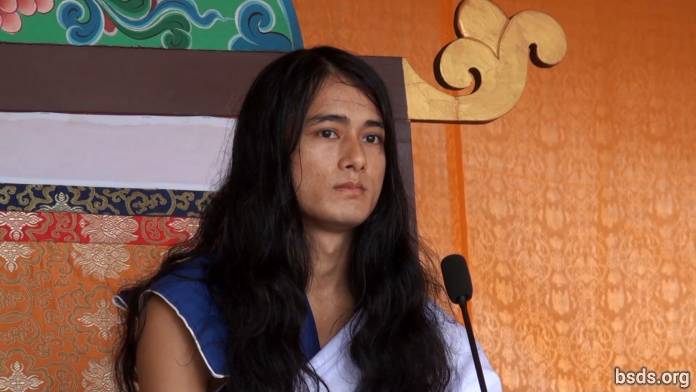  1.Podążając w bieżącym czasie za Prawdziwą Dharmą i Guru, czyniąc wszystkie, obecne tu i nieobecne, zasłużone dusze miłościwie spokojnymi (Maitri Mangalam); pozostając na tej wielkiej Ścieżce Miłującej Dobroci (Maitri Mardze) ku dobrobytowi i zesłaniu życia dla tego świata; z jaźnią, ciałem i mową pod świadectwem Guru, efektywnie ogłaszam Wieczną Dharmę.2.Będąc Wiecznym Oddechem by rozpoznać Esencję (Tattwę), która jest bez rozkładu, śmierci i zniszczenia, trzeba mieć życiową praktykę, która wytrwale podejmuje tylko Dharmę.3.Co więcej, słowo "Dharma" samo w sobie nie jest wystarczające.4.Jak Dharma mogłaby być zdefiniowana jednym słowem, jeśli wszystkie wymiary/światy/uniwersa (Loka) zawarte są w Esencji (Tattwie) tej Dharmy!5.Dharma nie jest żadnym faktem do zrozumienia, lecz prawdą do urzeczywistnienia.6.Jeśli jest się w stanie ustanowić dobroć, współczucie, miłość i przyjaźń nie tylko między ludzkimi istotami, ale także w jedności z ruchomymi i nieruchomymi żyjącymi istotami tego świata, oraz z roślinnością; będąc w stanie pić nektar przyjaźni; będąc w stanie utrzymać rutynę swojego życia w niezrównanej miłującej dobroci; w efekcie po tym życiu (lub później w trakcie tego życia – tłumaczenie nie jest jeszcze całkowicie jasne) osiąga się Wolność i Wyzwolenie (Mukti i Mokszę).7.Mordowanie istot, demonstrowanie cudotwórczej działalności, czynienie tantry-mantry (magii) w imię Dharmy jest jedynie sposobem do tymczasowego samolubnego spełnienia. Dharma jest tylko tym, co udziela czującym istotom Ścieżki wolności i wyzwolenia bez dyskryminacji podług przyczyny i skutku (karmy).8.Od starożytnych czasów na Ziemi, ludzkie istoty dryfują w oceanie iluzji. Podejmując znaczące ludzkie życie[1], kontynuuje się wędrowanie po bezsensownych treściach i ścieżkach, umyślnie lub nieumyślnie poprzez kalpy (ery).9.Błogosławione te święte dusze, które trzymają się Ścieżki Prawdy, będąc w schronieniu Guru. I również sam Guru ponad tysiącami poprzednich Buddów, przybył. pozostając pod Prawem Dharmy najwyższego z Guru.10.W nadchodzących dniach będę pokazywał Nauki Guru i Dharmę, zawsze to robię.11.W celu wykorzenienia karmy zgromadzonej pod wpływem zamiłowania do pragnień, wikłając się w niezliczone emocje; będąc pod Prawem Dharmy, trzeba podjąć Guru Ścieżkę (Guru Margę), czując cześć umysłu w niepodzielnej formie, nigdy nie odwracając się w najmniejszym stopniu.12.Poświęcając przywiązanie, przezwyciężając mówienie "ja", "moje", chciwość i ego; tylko żyjąc życie z niezniszczalnym uczuciem dla wszystkich żyjących istot, ludzkie życie będzie pomyślne.13.I wreszcie, jaki jest cel przyjścia na świat? Która esencja jest przedmiotem poszukiwań? Jakie ma się dla siebie obowiązki i Dharmę wobec całej egzystencji? Jaki jest związek między jaźnią (atmanem), nie-jaźnią (anatmanem) i najwyższą jaźnią (parmatmanem)?14.Trzeba spędzić kalaczakrę (okres życia) na wewnętrznym poszukiwaniu nieograniczonego i trwałego, nie tylko chwilowego zmysłowego zaspokojeniai i materialnych więzi. Wreszcie, ustanawiając Jeden Byt, Jeden Świat, Jedną Dharmę i uczucie Miłującej Dobroci (Maitri) bez dyskryminacji, udekorowawszy świat dźwiękiem Dharmy, Guru będzie podróżował, zaspokajając nektarem Miłującej Dobroci (Maitri) niezliczone zakłopotane istoty tego świata, udzielając Przewodnictwa (Marga Darśan) w nadchodzącym czasie.15.Guru jest prawdziwy, gdyż Guru jest w Dharmie. Po prostu rozprzestrzenianie Prawa Dharmy przez Guru zostało źle zrozumiane w materialnym świecie, mimo że jest czym jest, i jest prawdziwe.16.Niech wszystkie istoty będą miłościwie spokojne.______________________Notki:[1] Tatvarupi manushya cholaa ("znaczące ludzkie życie") – cholaa znaczy "ubranie" i zostało użyte by wskazać na ludzkie ciało. "Manav chola" znaczy więc ludzkie ciało. https://bsds.org/pl/news/137/wiadomosc-od-mahasambodhi-dharmasangha-z-10Przemowa urodzinowa (2012) 11 kwietnia 2012  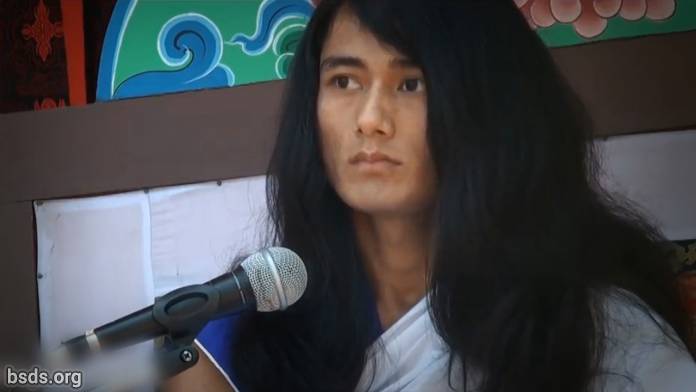  1. Przynosząc korzyść wszystkim Sangha [1] i zwolennikom Miłującą Dobrocią (Maitri), dzisiejsza Yuga (Era) nie jest tylko czasem do świętowania, jest czasem do przekazania Ścieżki Wolności i Wyzwolenia czującym istotom na świecie w podążaniu Ścieżką Prawdy i rozprzestrzenianiu Prawa Dharmy [2], ustanowieniu Dharmy, Pokoju, Zrozumienia i uczucia Maitri (Miłującej Dobroci) na świecie.2. Trudno osiągnąć pełny postęp krocząc Ścieżką Prawdy, jeśli Esencja [3] Prawdziwego Guru [4] nie jest rozumiana.3. Ludzkie życie może być owocne jeśli jest się w stanie szukać i rozpoznać Tatvy (Esencje) ukryte w słowach Guru.4. Guru, będąc wyzwolonym od ziemskich ograniczeń, mimo bycia widzianym w świecie, jednak nie będąc ziemskim Guru, jest Czystym Dharma Guru.5. Aby ustanowić Prawo Dharmy na świecie, ważne jest by być całkowicie wiernym i zadedykowanym Guru i tak samo również Sandze.6. I woń moralnej doskonałości Sangha musi tkwić w duchu wzajemnej Miłującej Dobroci oraz we wspólnocie.7. Wtrącanie się oraz tworzenie przeszkód w pracy Guru oznacza interferencję dla Dharmy i Ścieżki8. Jednakże, to naturalne że wiele przeszkód i zakłóceń ma miejsce w rozprzestrzenianiu Prawa Dharmy.9. Lecz stawienie czoła i przezwyciężenie pierwiastków sprzeciwiających się Dharmie poprzez szczerość w umyśle, ciele i mowie jest kolejną osobistą dharmą i obowiązkiem każdego Sangha.10. Guru, będąc na granicy cierpliwości*, niech wszyscy Sangha, zaabsorbowani w tych bezcennych chwilach będąc pochłoniętymi przez DharmaDźwięk, zawsze wykorzystują każdy GuruMoment dowodząc własnych ekstremalnych zdolności intelektualnych.Niech wszystkie istoty będą kochające i spokojne. Niech tak będzie.*prawdopodobnie "Jaźń Guru pozostaje w trwaniu, ". sporny fragment, który ulegnie aktualizacji________________________________Odnośniki:1) Sangha – zgromadzenie/zgrupowanie ze/mające wspólny cel, wizję, zamysł2) Dharma (Dhamma) – Powszechna/Uniwersalna I Kosmiczna Prawda, a zapis przez małe 'd' jest użyty aby odnieść się do religii i systemów wyznaniowych. Dhamma jest Pali, które jest dialektem Sanskrytu.3) Tatva तत्व (rzeczownik) podstawa, centrum, rdzeń, esencja, serce, serce i dusza, wewnętrzność, jądro, istota, istota rzeczy, sedno sprawy, przyczyna, substancja, suma, pojęcia i relacje, poczęte (tak) w umyśle (jak i poza)/wymyślone jak poza, i dodatkowo/wciąż/mimo tego/jeszcze (tak samo/także) powiązane z wiedzą zdobytą przez doświadczenie) http://www.pelagiandictionary.com/roman/Aese%20tatvagyan%20se%20sambandhit4) Guru – warty/ważny, wspaniały, nauczyciel; nie nauczyciel, który przekazuje jakieś informacje, lecz przewodzi i podtrzymuje (na duchu)/zasila Przebudzenie ucznia, nie dyktator, lecz doradca. https://bsds.org/pl/news/127/przemowa-urodzinowa-2012Zamykająca przemowa na Maitri Pudży Pokoju na Świecie, 26 marca 2012 26 marca 2012  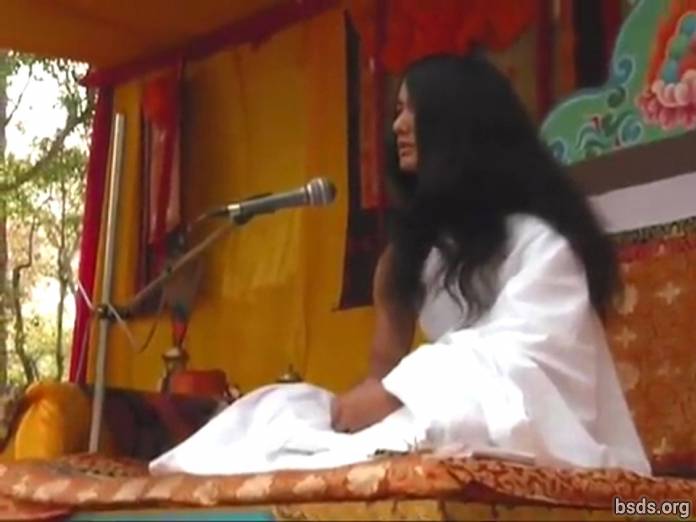  1. Niech wszyscy Sangha [1], utrzymując dyscyplinę Dharmy [2], zgromadzeni na Maitri Pudży Pokoju na Świecie pokażą unifikację światu zjednoczeniem wszystkich czujących istoty w obrębie potęgi Dharmy, przezwyciężając wszystkie iluzje i przeszkody przeszłych, teraźniejszych i nadchodzących dni.2.Podążeniem drogą ku ścieżce Prawdziwej Dharmy, uzyskaniem idealnego oświecenia, zrozumieniem pokoju na świecie i ustabilizowaniem uczucia Maitri, niechaj uzyskanie Dharmicznego Świata/Świata Dharmy się zamanifestuje.Niech wszystkie istoty będą kochające i spokojne, niechaj tak będzie.________________________________Odnośniki:1) Sangha – zgromadzenie/zgrupowanie ze/mające wspólny cel, wizję, zamysł2) Dharma (Dhamma) – Powszechna/Uniwersalna I Kosmiczna Prawda, a zapis przez małe 'd' jest użyty aby odnieść się do religii i systemów wyznaniowych. Dhamma jest Pali, które jest dialektem Sanskrytu.3) Pudża – rytuał, wyznawanie, ceremonia, modły. https://bsds.org/pl/news/125/zamykajaca-przemowa-na-maitri-pudzy-pokoju-naOtwierająca przemowa na Maitri Pudży Pokoju na Świecie, 21 marca 2012 21 marca 2012  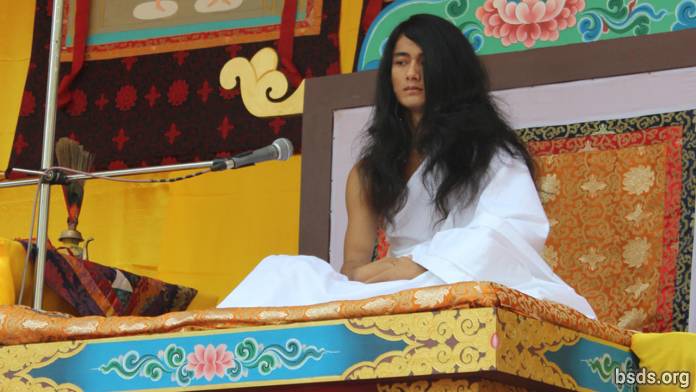  Dharma SanghaNamo Bodhi Shravan Guru Dharma SanghayaNamo Maitri Sarva Dharma Sanghaya1. Przekazuję Ziemi wiadomość wiecznej Dharmy[1], po wielu Jugach (erach), podążywszy Ścieżką Prawdziwej Dharmy w poszukiwaniu najczystszej ścieżki, z miłością przynosząc korzyść wszystkim zwolennikom, miłośnikom Dharmy, zgromadzonym na Maitri Pudży Pokoju na Świecie (World Peace Maitri Puja)[2], wyzwalając wszystkie czujące istoty z cierpienia i bólu poprzez formę GuruMargi (GuruŚcieżki), pojawiwszy się (która pojawiła się/wylądowała) 35 000 lat temu według Kalendarza Maitriyańskiego, powołując do istnienia Bodhi Shravan Dharmę Sanghę. 2. Egzystencja kwiatu spoczywa tylko w jego bezustannej formie ofiarowania i poświęcenia jego własnego piękna dla całości stworzenia. Podobnie, pachnący kwiat, który jest znaczeniem Dhammy (Dharmy), nie może zakwitnąć, w innym przypadku niż wówczas, gdy ludzie, wyzbywając się z życia pożądania, gniewu, chciwości, iluzji, ego, morderstwa, przemocy oraz innych splamień, kultywują etykę Prawdziwej Dharmy.3. Poddając się skrajnej pokucie i praktykom bez odstępstwa ani na moment od 16stego maja 2005 roku do 16stego maja 2011 roku dla ścieżki do prawdziwej/go emancypacji i wolności świata,, z pełną determinacją poświęciłem siebie całkowicie Medytacji Maitri (Miłującej Dobroci) zstąpiwszy jako GuruMarga(GuruŚcieżka) Bodhi Shravan Dharma Sangha. Bodhi Shravan oznacza posiadać wiedzę o Tattvie (Esencji), o Satyi (Prawdzie) i Guru [3], aby rozpoznać Astitvik Tattva (Egzystencjalny Pierwiastek/Element/Żywioł), i aby być obdarowanym wszelką wiedzą.4. A słowa 'Dharma Sangha' odnoszą się do wszystkich Guru tego świata i innych światów. Bodhi Shravan Dharma Sangha oznacza wszystkich Guru, którzy, pojąwszy BodhiMargę (Ścieżkę Oświecenia) z MargiGuru (ŚcieżkiGuru) i GuruMargi (GuruŚcieżki) – albo otrzymawszy Mądrość – zostali zatem nazwani Bodhi Shravan Dharma Sangha (Wysłuchujący Mądrości Dharma Guru/ Dharma Guru, Wysłuchujący Mądrości).5. Celem GuruMargi jest rozprzestrzenić uczucie Miłującej Dobroci przez drożenie ścieżek wolności i wyzwolenia Prawdziwej Dharmy poprzez uwolnienie niezliczonych istot świata, cierpiących przez nieskończone wieki.6. Na ścieżce oddania, zaufania i wiary, oczyszczając ciało, mowę i umysł, podczas podążania za przykazaniami, osiągnie się pełne wynagrodzenie boskiej radości podczas ludzkiego żywota.7. Aby ustanowić Dharma Pokój (pokój dharmiczny), brak przemocy, wzajemne zrozumienie i miłującą dobroć, istoty ludzkie powinny wyrzec się niskich czynów. jak pożądania, gniew, chciwość, złudzenie, zazdrość, morderstwo, przemoc, ego, spory, nienawiść, obrażanie, lekceważenie, niezadowolenie, nieufność, wątpliwości, iluzja, fałszywe wizje, samolubność, fałszywe słowa, uzależnienie, złe towarzystwo, szkodliwe uczynki, nieprawości, diabły i demony, przeszkody, i czynienie by fałszywe wyglądało na prawdziwe, a prawdziwe na fałszywe.8. Odrzućcie dyskryminację i personalne lub społeczne podziały pomiędzy Religiami, kastami, regionami, społecznościami, i (poszczególnymi) sanghami [4].9. Rozprzestrzenianie błędnych punktów widzenia służy osiągnięciu zysku poprzez propagandę ku 'mój', 'mnie', 'nasz', 'wiosek', 'oddziałów', 'miast/gmin', 'narodów', wśród narodów i na całym świecie.10. Morderstwo, przemoc, szkodliwe działania, nieprawości i niepokój, są akceptowane w imię religii, duchowości, filozofii i mądrości, tworząc iluzoryczne sieci i granice, które nie istnieją w ludzkich cywilizacjach. To jest indoktrynacja.11. Będąc świadomym tych, którzy podsycali iluzje na świecie od minionych wieków, zatwierdzam Prawdziwą GuruMargę, aby nią podążać, i aby podążali nią Sangha, miłośnicy Dharmy, i poszukiwacze-prawdy, którzy byli zagubieni w przeszłości.12. Podążając GuruMargą Prawdziwej Dharmy, robiąc prawe uczynki przestrzegane w Prawdzie przez splendor Prawdy; można zlikwidować 'mundur' złych rezultatów wraz ze złymi efektami czyjejś przeszłej karmy, takimi jak bycie upośledzonym, nie posiadanie możliwości mówienia, słyszenia, widzenia i tak dalej, które mogły przydarzyć się w chwili narodzin, po narodzinach lub w czyimś pokoleniu.13. Ofiaruję te przykazania/zasady eliminując i oczyszczając splamienia w samym rdzeniu serca ludzi, dla korzyści swojej i innych, oraz aby rozprzestrzenić uczucie Miłującej Dobroci.*******************************************1. Nigdy nie dyskryminuj na podstawie nazwy, wyglądu, karnacji, klasy, wyznania, społeczności, siły, pozycji, czy kwalifikacji; pozbądź się nawet rozróżniania pomiędzy konceptami materialny a duchowy.2. Po tym jak zostałeś zapoznany z Wieczną Dharmą, Ścieżką, i Guru, szanuj wszystkie religie oraz wierzenia .3. Zaniechaj kłamania, oskarżeń, kontra-oskarżeń, lekceważenia, i szerzenia fałszu przez bezpodstawne plotki.4. Porzucając filozofie oraz drogi, które tworzą granice podziałów oraz różnice poglądów, przyjmij Satya Margę – Doskonałą Ścieżkę.5. Podążając za Satya GuruMargą – Prawdziwą i Doskonałą GuruŚcieżką – poprzez życie, wyrzekając się złych uczynków, zawsze pozostawaj w intencji unii z Guru Tattvą – Esencją Guru.6. Samemu nie osiągnąwszy Oświecenia, nie staraj się udowodnić czym ono jest mądrymi słowami; i, wciąż będąc w zagmatwaniu, nie czyń zagmatwanymi innych. 7. Wyrzekając się tak demonicznego postępowania jak zabijanie czujących istot, oraz przemocy, spożywaj zdrowe jedzenie.8. Nie utrzymuj ograniczonych opinii o ludziach i krajach na podstawie tożsamości narodowej. 9. Angażując się w pogoń za Satya GuruMargą– Prawdziwą i Doskonałą GuruŚcieżką– wykonuj uczynki, które przynoszą korzyść Ziemi.10. Kiedy rozpozna się prawdę, GuruMarga – GuruŚcieżka – przyjmuje formę, więc osiągnij Oświecenie dla wszystkich Czujących Istot.11. Pozostając w najwyższym i najgłębszym stanie Chitta [Umysłu] – Czystej Świadomości – bądź wolny od wszelkich więzów poprzez zasymilowanie wewnątrz siebie tych przykazań.*******************************************14. Przynoś korzyści sobie i wszystkim czującym istotom przez praktykowanie tych zasad, wcielonych przez wszystkich członków sanghi.15. Niech wszyscy zrozumieją, że te przykazania nie są po to, aby wiązać, ale są one drogą do wyzwolenia z całego uwiązania.16. Ten, kto podąża za GuruMargą we właściwy sposób, z prawdziwą wiarą, oddaniem i zaufaniem, ten, poznając swój własny intelekt oraz tajemnice tego świata i innych światów w kolejności jedną po drugiej, poprzez stanie się wszechwiedzącym/ą, będzie wieść życie w niesłychanej błogości i uczuciu Maitri (Miłujacej Dobroci).17. Jest konieczne dla ludzi by spożywać zdrową żywność w celu osiągnięcia Oświecenia, oraz aby wieść zdrowe życie.18. Dlaczego ludzie, którzy są usytuowani ponad wszystkimi istotami spożywają takie produkty, które przynoszą krzywdę im samych, oraz innym istotom?19. Zaniechaj spożywania jedzenia, które rani ciebie i innych, i poprzez przyjmowanie zdrowego jedzenia, traktuj innych tak samo jak traktowałbyś siebie. Od tego dnia będę przyjmował zdrowe jedzenie.20. Ostatecznie, będę nawet podróżował po całym świecie aby rozprzestrzeniać uczucie miłującej dobroci łączeniem mostów Wiary, Zaufania, i Poświęcenia/Oddania, przez prowadzenie zwolenników, miłośników Dharmy, miłośników pokoju, i poszukiwaczy prawdy z całego świata, w obecnie nadchodzących czasach.21. Właściwie do stosowności czasu oraz waszej kwalifikacji, przekazywałem (i przekazuję) Esencję Prawdziwej Dharmy.22.Zawsze pozostaję w połączeniu (jestem zawsze z Tobą/Wami, wszędzie)*** Sarva Maitri Mangalam Astu: Tathastu ***(Niech wszystkie istoty będą kochające i spokojne, niechaj tak będzie.)________________________________Odnośniki:1) Dharma (Dhamma) – Powszechna/Uniwersalna I Kosmiczna Prawda, a zapis przez małe 'd' jest użyty gdy odnosi się/aby odnieść się do religii i systemów wyznaniowych. Dhamma jest Pali, które jest dialektem Sanskrytu.2) Pudża – rytuał, wyznawanie, ceremonia, modły.3) Guru – warty/ważny, wspaniały, nauczyciel; nie nauczyciel, który przekazuje jakieś informacje, lecz przewodzi i podtrzymuje (na duchu)/zasila Przebudzenie ucznia, nie dyktator, lecz doradca.4) Sangha – zgromadzenie/zgrupowanie ze/mające wspólny cel, wizję, zamysł5) Sila – przykazanie/morał, choć wyrażone w formie rozkazującej nie tyle są poleceniem, co stałym celem skupiania uwagi na świadomym działaniu i nawykach https://bsds.org/pl/news/124/otwierajaca-przemowa-na-maitri-pudzy-pokoju-naWiadomość Mahasambodhi Dharmasangha z 28 stycznia 2012 28 stycznia 2012   1. Guru, akceptując wszystkich zaangażowanych Sangha, Oficerów oraz otaczających uczniów w Bodhi Shravan Dharma Sangha, wziąwszy schronienie w tej Prawdzie, Dharmie i sferze ascetycznej praktyki GuruMargi (GuruŚciezki)[1], rozumiejąc naglącą konieczność czasu, przekazuje wraz z dniem dzisiejszym tę wiadomość do wszystkich uczniów.2. Przede wszystkim, Sangha muszą posiadać faktyczne zrozumienie tego, czym jest Prawda, Dharma i Guru. Co należy rozumieć poprzez GuruMargę (GuruŚcieżkę)?3. Wszyscy Sangha muszą razem połączyć się z esencją całkowitego poddania się byciu jednego ducha wewnątrz, zmierzając do sedna, całkowicie akceptując Guru, odwzajemniając uczucie Maitri (Miłującej Dobroci, Kochającej Życzliwości); innymi słowy, połączenie pomiędzy Guru, a uczniem odbywa się poprzez wiarę, zaufanie i oddanie, które pełnią rolę spajających ogniw.4. Dla tych, którzy nie potrafią być jak wyżej, pytania dotyczące Guru Dharmy (nauk Guru) wciąż się pojawiają.5. Guru osobiście weźmie całkowitą odpowiedzialność za wszystkie formacje Sanghi od tego momentu, jako że te relacje są wyjątkowo delikatne, i czasem pojawiają się negatywne uczucia.6. Wraz z tym, jak Guru poszerza Sanghę, Dharma będzie rozprzestrzeniana, nie na tłum ludzi, inaczej Guru Dharma nie może zostać zasymilowana, a pojawiające się adharmiczne[2] pytania nigdy nie mogą znaleźć odpowiedzi.7. To, co zostało powiedziane dziś do tego momentu, każdej sekundy, każdej chwili, nie mogło być stabilnie przekazane, nawet ta konkretna przemowa i wiadomość od Guru.8. Lata minęły, Prawdziwy Guru jest przed Wami.9. Ale dostrzegam ironię.10. Są stany umysłu pobłażającego sobie w splamieniu, gdzie zachowania i sentymenty są naznaczone uczuciami zazdrości, karmiącymi ego na rzecz statusu, imienia, sławy i reputacji.11. Guru, który przychodzi wcielony jako Prawdziwa GuruMarga nawet nie może być dostrzeżony, i po wiekach nauczanie Prawdziwej Dharmy nawet nie jest słyszane.12. Będąc nazywanym Sangha, trzeba być niczym latarnia, jednej formy i jednego uczucia, bez splamień, faworyzowania i niezgody.13. Guru ma swoją własną powinność, wobec uczniów, wobec Sanghi, wobec całej egzystencji, wobec (różnych) guru; wtedy, gdy mowa jest dana przez Guru, jest to fundacyjny [fundamentalny] moment: intensywność i złożoność zrozumienia lub niezrozumienia leży w czyjejś własnej gestii.14. Kiedy Guru pojawia się w pobliżu, w jakim stanie umysłu powinno się być?15. Jaki zamiar i cel powinno się mieć?16. Jak trzeba się trzymać poszukiwania i nadziei Esencji?17. Sangha muszą być w stanie zdać sobie sprawę z dostojnej, niebiańskiej, spokojnej, kojącej, i pozornie kontrowersyjnej obecności Guru.18. Z absolutną dedykacją i wiarą, trzeba całkowicie zaakceptować i wysłuchać obecność i elokwencję Guru, poprzez wyparcie się własnej świeckiej logiki, analiz, zwodniczości, smutku, cierpienia, oraz zwykłego intelektu. Prawie nie ma prawdziwych uczniów lub Sangha, którzy są świadomi własnego ja oraz wagi czasu w chwili spotkania z Guru. Ale, jak często widzę, uczniowie lub Sangha nie znają się osobiście: gdzie są albo w jakim położeniu i pozycji się znajdują.19. Jak iść naprzód, i co następnie robić? Co powinno być powiedziane? Jaki temat powinien być zaakcentowany i tak dalej.20. Ale znowu, wierzcie Guru, a będziecie podążali formą Rrzeczywistej Sanghi przed Prawdziwym Guru, i zostaniecie uwolnieni od światowego oceanu iluzji.21. W przeciwnym razie, nie ma innej alternatywy Sangha jest rozszerzana tylko na jednej z dwóch ścieżek: czy jest to ta Prawdziwa Ścieżka, czy ta Fałszywa? Jedynie najwyższe standardy spełnią Dharmę.22. Ale Czystość i Esencja nie są w policzalnej formie, to jakość ich formy jest tym, co utrzymuje Esencję ożywioną.23. W tym celu, dawałem wszystkim z Was te przykazania do asymilacji i zrozumienia.11 Jedenaście Przykazań Maitri – Ekadasha Maitri Sila***************************************************1. Nigdy nie dyskryminuj na podstawie nazwy, wyglądu, karnacji, klasy, wyznania, społeczności, siły, pozycji, czy kwalifikacji; pozbądź się nawet rozróżniania pomiędzy konceptami materialny a duchowy.2. Po tym jak zostałeś zapoznany z Wieczną Dharmą, Ścieżką, i Guru, szanuj wszystkie religie oraz wierzenia.3. Zaniechaj kłamania, oskarżeń, kontra-oskarżeń, lekceważenia, i szerzenia fałszu przez bezpodstawne plotki.4. Porzucając filozofie oraz drogi, które tworzą granice podziałów oraz różnice poglądów, przyjmij Satya Margę – Doskonałą Ścieżkę.5. Podążając za Satya GuruMargą – Prawdziwą i Doskonałą GuruŚcieżką – poprzez życie, wyrzekając się złych uczynków, zawsze pozostawaj w intencji unii z Guru Tattvą – Esencją Guru.6. Samemu nie osiągnąwszy Oświecenia, nie staraj się udowodnić czym ono jest mądrymi słowami; i, wciąż będąc w zagmatwaniu, nie czyń zagmatwanymi innych. 7. Wyrzekając się tak demonicznego postępowania jak zabijanie czujących istot, oraz przemocy, spożywaj zdrowe jedzenie.8. Nie utrzymuj ograniczonych opinii o ludziach i krajach na podstawie tożsamości narodowej. 9. Angażując się w pogoń za Satya GuruMargą– Prawdziwą i Doskonałą GuruŚcieżką– wykonuj uczynki, które przynoszą korzyść Ziemi.10. Kiedy rozpozna się prawdę, GuruMarga – GuruŚcieżka – przyjmuje formę, więc osiągnij Oświecenie dla wszystkich Czujących Istot.11. Pozostając w najwyższym i najgłębszym stanie Chitta [Umysłu] – Czystej Świadomości – bądź wolny od wszelkich więzów poprzez zasymilowanie wewnątrz siebie tych przykazań.***************************************************24. Aby Sangha w końcu była określana tym mianem, esencja tych przykazań musi być w poszczególnych przedstawicielach Sanghi, w przeciwnym razie, Sangha jako taka nie może być zaobserwowana żeby być określana tym mianem.25. By kultywować przykazania GuruMargi, (poszczególni) Sangha, stosując się do ścieżki Prawdziwej Dharmy, wypełniają swoją powinność i odpowiedzialność wobec Guru, Dharmy, i Sanghi z całkowitą dedykacją. Aby poszerzać Sanghę Maitri wolną od splamienia, trzeba być zdeterminowanym; nie inaczej jak przez przyjęcie tej ścieżki, Sangha będzie powitany. Aby upełnomocnić uprawnienie do ekspansji Sanghi i Dharmy, Guru przekazuje Dharma List uwierzytelniony przez siebie samego.26. Czas trwania tego Dharma Listu musi być ponownie uwierzytelniany co każde trzy miesiące, i ten Dharma List posiada potężną naturę wzmacniania skrajnie delikatnego – tak bardzo, że może on także być słabym mostem zaufania, wiary i oddania.27. Wszyscy Sangha polegają na sobie. Tak, jak przez robienie szlachetnych uczynków, poprzez podążanie za GuruMargą, można zostać uwolnionym od więzów, w ten sam sposób, poprzez działanie przeciwne, doświadcza się dokładnie przeciwnego rezultatu.28. Powiedziawszy to, w zwierzchnictwie Prawdziwej Dharmy, błędne słowa nie mogą być w ogóle wspierane, ale tylko z powodu Guru Dharmy ta możliwość jest uzyskana dzisiaj ponownie. Wierzcie Guru a Sangha otrzyma pełną korzyść tej możliwości. Również, przy okazji, informuję wszystkich Sangha, że od tej daty 2068/10/14 (2012/1/28) naprzód, rezerwuję wszystkie prawa do obecnej ekspansji Sanghi przez jej członków, pracy konstrukcyjnej, promocji i reklam, oraz szerzenia wiadomości i powiadomień w głównym biurze Halkhoria, wszystkie takie prace są do wykonania wyłącznie przez pracowników Halkhoria i jedynie z polecenia Guru. Niech wszyscy będą kochający i spokojni, niechaj tak będzie.________________________________Notatki/Odnośniki:1) GuruMarga jest pisana łącznie w oryginalnym tekście, mimo że w alfabecie języka nepalskiego nie ma rozróżnienia na wielkie i małe litery. Przyrostek "ko" sugerujący dopełniacz jest nieobecny po "guru", dlatego też mamy do czynienia z tłumaczeniem "GuruŚcieżka" (analogicznie z angielskiego GuruPath zamiast Guru's Path/Path of Guru). Dlatego też zachowano formę GuruŚcieżka zamiast opcji "ŚcieżkaGuru", która deformuje pierwotny przekaz.Adharmiczny oznacza 'spoza Dharmy' lub 'przeciwny Dharmie'; przedrostek 'a' w Sanskrycie jest odpowiednikiem form znaczących 'nie'.2) Tatva तत्व (rzeczownik) podstawa, centrum, rdzeń, esencja, serce, serce i dusza, wewnętrzność, jądro, istota, istota rzeczy, sedno sprawy, przyczyna, substancja, suma, pojęcia i relacje, poczęte (tak) w umyśle (jak i poza)/wymyślone jak poza, i dodatkowo/wciąż/mimo tego/jeszcze (tak samo/także) powiązane z wiedzą zdobytą przez doświadczenie) http://www.pelagiandictionary.com/roman/Aese%20tatvagyan%20se%20sambandhit3) Jeśli Tatva jest użyte z czasownikiem 'prapta garnu' (osiągnąć/osiągać), wskazuje na Oświecenie.4) Sila – przykazanie/morał, choć wyrażone w formie rozkazującej nie tyle są poleceniem, co stałym celem skupiania uwagi na świadomym działaniu i nawykach https://bsds.org/pl/news/119/wiadomosc-mahasambodhi-dharmasangha-z-28-styczniaPrzesłanie Maitreja (Maitriya Sandhesh) 20 maja 2011  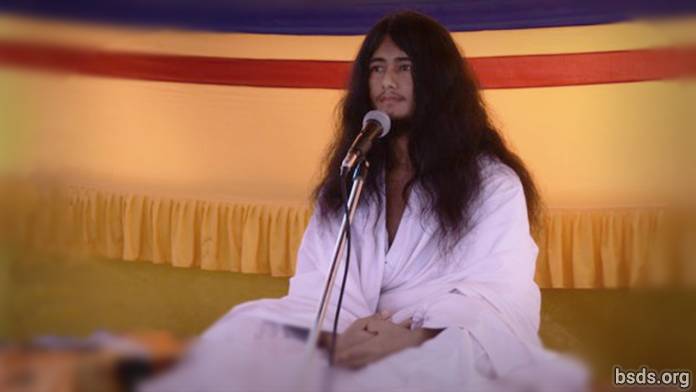  Niechaj wieczne niebo osiągnie kształt ziemi absorbując Sansarę w puste pole absolutnego potencjału (shunyata) i wolności (moksza).Tak jak wielka świetlista promienistość księżyca, niechaj świat będzie spowity wiarą.Tak jak wspaniała świetlista promienistość słońca, niechaj świat spowity będzie doskonałą mądrością.Tak jak dźwięk konchy, niechaj świat rozbrzmiewa Dharmą.Tak jak ten trzymający dordże (vajradhara), niechaj świat będzie nieugięty miłością duszy, najwyższej duszy (paratma) i nie-jaźni (anatma).Tak jak ośmiopłatkowy lotus niesie zapach boskiej reminescencji, niechaj świat będzie spowity moralnością, mądrością i medytacją.Kłaniam się w hołdzie Panu Maitreja i oddanym wszystkich wyznań.Ta sześcioletnia medytacja została ukończona, aby szukać naszej najczystszej drogi do światowego pokoju i wyzwolenia wszystkich żyjących istot.Dzisiaj jest pomyślny moment i także niezmiernie trudny do osiągnięcia błogosławionego dnia.W tym wieku Kali świat znajduje się w pułapce sansarycznego koła i zamienił się w świat, który błąka się bez celu.Otwieram oczy światu, który jest pod wpływem okoliczności wieków, uczuciami miłości i miłosierdzia Maitreja Nath.Ta materia jest światu niezbadanaNadejście Pana Maitreja miało miejsce w tym świecie dotychczas cztery razy.Ale odszedł on, pozostawiając jedynie swój głos dla tego świata.Trzydzieści pięć tysięcy lat temu, z powodu swej moralności, mądrości i umiejętności medytacyjnych, tysiące Bodhisattwów miało możliwość stania się Arhantami.Tysiąc lat później, narodziły się dwie siostry.Owego czasu, starsza siostra przyjęła postać Bodhisattwy.Młodsza siostra osiągnęła Cudowną Doskonałość i zamierzała zniszczyć Samsarę.Imionami tych dwóch sióstr były Bodhi Shravan i Mohima.Następnie, w Klanie Sakya, narodził się Budda Siddhartha Gautama jako rezultat poprzedniej medytacji.Siddhartha Gautama Budda, w poszukiwaniu przeszłej medytacji, aby znów móc się koncentrować, wyrzekł się domu.Z powodu kontynuacji uprzedniej medytacji (medytacji przypominania sobie przeszłości i poprzednich żyć); osiągając Purva Gyan Siddhi (doskonałość w mądrości znania poprzednich żyć), przywrócił on system moralności, wglądu i Samadhi na świecie.Podczas osiągania Ostatecznej Nirwany, będąc pochłonięty w Samadhi, darshan Pana Maitreja został bezpośrednio otrzymany.Dwa tysiące lat temu, byłem na tej ziemi. W takiej sytuacji pozostałem sam w medytacji.W takim stanie, nastąpiło niezwykle barbarzyńskie przejściowe zdarzenie; w takiej sytuacji został(em) zamordowany.Doświadczałem śmierci w tej sytuacji przez ostatnie siedemdziesiąt pięć dni.Aby wyzwolić taki świat, krążenie w tej formie świadomości aż przez 2000 lat było bolesne.Nagle dał się słyszeć dźwięk gromu i mogłem otrzymać narodziny z łona mojej matki.„Wkrótce po narodzinach wejdziesz w medytację”Tego typu myśl owładnęła moją podświadomą pamięć.Świat ten (mój cel), który został zapomniany przez łono Matki i dotyk miłości, ożywił się po sześciu, czy siedmiu latach.Pewnego dnia wielka postać (kolos) odziany w białą szatę wygłosił przemówienie.Dzień po dniu, ujawniały się informacje o przeszłej medytacji.Tymczasem, w wieku około ośmiu czy dziewięciu lat, ukazała się jedna cudowna wizja.Nidaleko wioski Rattanpur rodzina Tharu sprowadziła umarłe ciało do kremacji.Bawiłem się wtedy z kilkoma przyjaciółmi.Nagle zauważyłem płonący stos pogrzebowy.Ukazała się wizja olśniewającego promienia, który widać było jak przeszywa niebo.To jasne światło było zielonego i żółtego koloru.Od tego czasu, dzień za dniem byłem w stanie przypominać sobie dawną mądrość.Dzięki tej olśniewjącej rozświetlonej promienistości stosu pogrzebowego, stałem się coraz bardziej świadomy tego, że tak jak pośmiertnie, ludzie mogliby osiągnąć wyzwolenie.Po tym, przypominała się uprzednia medytacja.Z powodu pojawienia się owego olśniewającego światła, koniecznością było dysponowanie miejscem do odprężenia się samotnie i skoncentrowania.Z powodu wspominania uprzedniej medytacji, poczynając od siódmej czakry osiągając Brahma Czakrę, zniszczywszy splamienia (Klesha) i złudzenia (Mara), niewidzialna wiązka światła wniknęła w ciało.W takim stanie, będąc jednością z wodą, powietrzem, niebiem, ziemią i słońcem, byłem w stanie otrzymać wszelkie środki egzystencji poprzez medytację.Następnie funkcje ciała w tym czasie spowolniały i mogłem hibernować.Będąc w tej samej asanie przez dziesięć miesięcy, wskutek zimna ziemi, deszczu burzowych chmur, mgły zimnej aury, płótno na moim ciele stało się bardzo cienkie.Gdy oglądnąłem się za siebie, zobaczyłem, że termity zjadły moje ubranie.Starałem się poruszać ciałem. Całe ciało było sparaliżowane i ciało to nie mogło czuć ani głodu, ani gorąca, ani też zimna.Ta moja dzienna rutyna była ciężka do zaakceptowania przez świat.Nawet dzisiaj, widuję wielu sceptycznych ludzi.Ten, kto potrafi sięgnąć zrozumienia wewnętrznego Maitreja może być optymistyczny, przepełniony prawdziwością.Ci, którzy przyswajają złą formę, odpokutowują będąc przytłoczonymi pesymizmem.W poszukiwaniu Kosmicznego Ciała Wielkiego Pojazdu (Mahajana Dharma Kaya), jeśli me cielesne agregaty nie pozostaną, jakie przesłanie będę mógł dać światu?I podczas gdy zdeterminowanie trwałem w medytacji nad mądrością, którą otrzymywałem na rzecz świata, wieczorem dał się słyszeć głos z niebios mówiący:Hej Tapasvi Muni, umrzesz, obudź się, obudź się, obudź się!”, zdawał się mówić głos.Byłem wówczas twarzą w twarz z boskim widokiem błogosławionego, dwoma oczyma lśniącymi zielonym i żółtym światłem.Swiatło to wniknęło do ciała manifestując siłę ognia.Następnie jacyś niezadowoleni ludzie przygotowywali się do zaatakowania tego wynędzniałego ciała.Przypominające myśli tego wychudzonego ciała zmieniły się.Kierując się na południe od pierwszego miejsca medytacyjnego w trakcie znajdowania miejsca do bycia samemu, przypomnieli mu się dawni członkowie komitetu.Tak aby nie zamartwiać ich, czekałem od rana pod drzewem payer.O ósmej czy dziewiątej rano, z odgłosami kroków, grupa 7 ludzi przybyła na spotkanie ze mną w odludnym lesie z sercami zalanymi wiarą i oddaniem i oczyma przepełnionymi łzami.Tych siedem osób było Adeptami Dharmy w ich poprzednich życiach.Z sercami skąpanymi w wierze i oddaniu i ze łzami w oczach, tych siedmiu ludzi powiedziało, „Co nam brakowało” tak wyrażając uczucia Maitri i miłosierdzia.Pozostawiając wszystko za sobą po tym jak zrozumieli oni wyjaśnienia, poszedłem na przód w poszukiwaniu mojej własnej drogi.Stamtąd, przez dziewięć dni kontynuowałem długą podróż będąc w „Przebudzonej Medytacji”Przeszedłem przez otwarty wąwóz w dżungli przepełniony słoniami, tygrysami, sarnami, antylopami, lampartami, zającami, niedźwiedziem, dzikimi koniami, małpami, pawiami i innymi istotami, ptakami, roślinami (drzewami).W Chitwan przepływa rzeka z prądami.Kiedy przemierzałem tą rzekę w nocy i zmierzałem na południe w stanie medytacji: „ Hej, Dziecięcy Mędrco, jeśli nie zajmiesz się twym ciałem, nie będziesz istniał aby przemawiać, a wtedy formy Dharmy zaginą”. Słysząc ten boski głos, skierowałem mą ścieżkę ponownie na Halkhoria.Po przybyciu do Halkhoria, powiedziawszy wcześniej aby mnie nie poszukiwać przez kolejne 6 lat, lecz będąc bez wstydu wobec siebie, znalazłem shano (małe zacienione miejsce wystarczające jedynie na schowanie ciała, normalnie gdzie zwierzęta chronią się podczas deszczu) wewnątrz pagórka na północny wschód od Halkhoria.W trakcie przebywania trzy miesiące w tej jaskini bez wody, powietrza czy gorąca słońca, nadszedł raz łowca w poszukiwaniu zwierząt.Zobaczył on tę grotę.Biedny łowca, żądny zwierzęcego ciała, czekał na zewnątrz.„Kto tu jest, czy to człowiek czy zwierzę?” wrzasnął ze trzy razy. Wtedy, uniosłem rękę na zewnątrz groty i pokazałem też głowę.Biedny myśliwy, spragniony i żądny mięsa zwierzęcia, powstał.Dla szczęśliwości i pomyślności tego świata, dla dżungli, dla zachowania roślin, odbywam medytację Maitreja (dhyan).Stając na podwalinie spełniającego życzenia drzewa Halkhorii Banyan i pod drzewem Sindhuli w Baghjor, z duszą, ciałem i mową zaangażowanymi do ujrzenia Sansary dla tego świata, tysiące objawień (darshan) uczuć (bhav), objawień mądrości (gyan) i objawień medytacji (dhyan) przy spełniającym życzenia drzewie Halkorii i w zachwycającej Dżungli Baghjor, nadeszło uświadomienie sobie światowego cyklu egzystencji i radosne wglądy w rozmaite aspekty (nana asana) Dharmy.Tego czasu, będąc w tym wynędzniałym ciele, wśród atmosfery nawałnic, po których nastąpiła ciemna pochmurna samotna noc w Halkoriya, będąc wchłoniętym pomiędzy duszą (Atma) a Najwyższą Duszą (Parmatma) otrzymałem bezpośrednią wizję twarzą w twarz (Darshan) z Maitriya Nath.Bezpośrednio doświadczone objawienie i jego wypowiedzi nie mogą jeszcze być ujawnione tej ziemi.W mądrości oświecenia, nasze bycie tym samym pięciożywiołowym ciałem......jak również zanurzanie się w uczuciach miłości (Maitri Bhavna) tak, aby cały świat zjednoczył się w jednakowych uczuciach do ziemi w celu przetworzenia światowego cyklu egzystencji w miłość i współodczuwanie (Maitriya i Karuna), jest tym życzeniem.Doprowadzając do końca światową wizję dla duszy, ciała i mowy, rozprzestrzeniając Wielkie Modlitwy Światowego Pokoju po całym świecie z korzyścią i ku pomyślności wszystkich istot oraz dla zachowania flory, będę podawał prawdziwe zrozumienie (satyagyan) całego wszechświata poprzez rozważanie morałów i mądrości (pragya) medytacyjnej (samadhi).Doskonałe oświecenie (Samyak Sambodhi) jest osiągane przez mądrość (gyan), moralność (Sila) i stan medytacyjny (samadhi).Poprzez samą materialną radość i komfort (sukha- suvidha), w życiu ludzkim nie można osiągnąć wyzwolenia (Mukti).Jeśli przestrzega się zasad moralnych i norm, można uwolnić się od światowego materializmu, jak też od cyklu narodzin i śmierci.A, jeśli w imię religii, pokazywane jest bogactwo duchowe (riddhi), demonstruje się cuda, jest to w sprzeczności do zasad Dharmy.Zasadą Dharmy jest uwolnienie tych istot od cierpienia Sansary, tych które nie są w stanie tego uczynić; pokazanie im ścieżki wyzwolenia jest zasadą Dharmy.Pozostające cierpienie, strach i terror, (Bodhi Charya), boskie oko (Divya Bacha), nadzwyczaj czysta, przekraczająca umysł wiedza (Vishuddha Parichitta Gyan), wielkie miłosierdzie; i oświecony umysł są objawieniami z zakresu nieskończonego potencjału (Sunyata).Będąc oddanym dla dobra czujących istot tego świata, dokonując ofiarowania się...Gdziekolwiek bierze kształt samadhi, jest tam Dharma.Ktokolwiek na tym świecie dosięgnie świadomość Maitreja (Miłująca dobroć)Ktokolwiek, będąc w jedności z najwyższą duszą (Parmatma), pije eliksir samadhi...Ktokolwiek aż do wewnętrznej duszy ma siłę i światło mądrości Maitriya......otwiera światową bramę miłującego zrozumienia Maitriya Nath i uczucia dla świata (Sansara).Istnieje bezpośrednie manifestowanie się Prawdziwej Istoty, Wielkiej Istoty i Istoty Buddy (purush, maha purush, buddha purush)Gdziekolwiek mamy wieczne istnienie wszelkiego ludzkiego życia; tam, doskonałością życia jest Dharma.W doskonałości dharmy jest Siunjata (pustka).Doznając uczucia Siunjata, znajdujemy oświecenie (Buddhatva).Siunjata i Buddhatva są bezkształtne i niezamanifestowane;silniejsze od skały pamięci materialnej przyjemności.Wewnątrz mądrości bycia buddą/oświecenia (buddhatva), jest pokój, jest zasada, zdobywająca wyzwolenie dla świata.„więc niech tak będzie”; „niechaj tak będzie”Niechaj wszyscy będą spokojni/w dobrobycie/szczęśliwi. https://bsds.org/pl/news/91/przeslanie-maitreja-maitriya-sandhesh